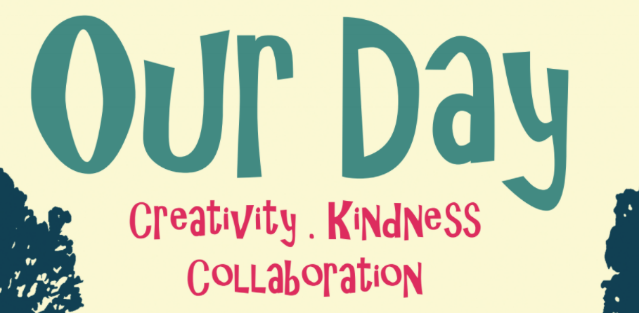 Dear Parent or Carer Your child will be taking part on (date) in an exciting day called Our Day funded by the Tameside Community Safety Team and run by Permanent Education CIC. The action-packed day will include a range of creative and outdoor activities which will complete the Our Community Arts Award from the Arts Council. Please read the following information:Your child will need to wear clothes and shoes on the day that will keep them warm outside all day and that you are happy if they get wet or dirty.Your child can invite one adult from their family to take part in the day with them. Please provide the name of the adult below. Please sign below to allow your child to take part in the day and for the organisers to use photographs from the day as part of their publicity and evaluation reports online and in-print. Your child’s name will never be used with any photographs. Many thanks_____________________________________________________________________I am happy for my child to take part in Our Day at school and I will make sure they wear clothes and shoes that will keep them warm all day and I understand that they might get wet or dirty. I am happy for them to be photographed. Your name(print):…………………………… Signed: …………………………Your child’s name (print): ………………………………………The adult attending on the day (print) : ………………………………………Date: ……………………